COUNTY OF ALAMEDAADDENDUM No. 2toRFQ No. 901945forExamination GlovesSpecification Clarification/Modification** BIDDERS MUST USE REVISED BID FORM WHEN SUBMITTING BID RESPONSE**Alameda County is committed to reducing environmental impacts across our entire supply chain. 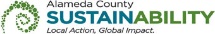 If printing this document, please print only what you need, print double-sided, and use recycled-content paper.The following Sections have been modified or revised as shown below.  Changes made to the original RFQ document are in bold print and highlighted, and deletions made have a strike through.Page 6 of the RFQ, Section C (BIDDER QUALIFICATIONS), Item 1.d. is revised as follows:  Bidder shall possess all permits, licenses and  credentials necessary to supply product and perform services as specified under this RFPQ RFQ.Page 11 of the RFQ, Section J (TERM / TERMINATION / RENEWAL), Item 1. is revised as follows:  The term of the contract, which may be awarded pursuant to this RFP RFQ, will be one year. Page 14 of the RFQ, Section M (PRICING), Items 11.a, 11.b. 11.c., and 12, have been added as follows:  Price Escalation/De-EscalationPrice adjustments may be permitted for changes in the contractor’s cost of materials not to exceed a 20% cap.  No price increases will be authorized for 60 calendar days after the effective date of the contract.  Price escalation may be permitted only at the end of this period and each 90 days thereafter and only where verified to the satisfaction of GSA-Procurement.  However, “across the board” price decreases are subject to implementation at any time and shall be immediately conveyed to the County.Contractor shall give not less than 21 days advance notice of any price increase to GSA-Procurement in writing.  Any approved price changes will be effective only at the beginning of the calendar month following the end of the full 30 day notification period.  The contractor shall document the amount and proposed effective date of any general change in the price of materials.  Documentation shall be supplied with the contractor’s request for increase which will:  (1) verify that the requested price increase is general in scope and not applicable just to the County; and (2) verify the amount or percentage of increase which is being passed on to the Contractor by the Contractor’s suppliers.  Contractor must provide documentation on letterhead from the manufacturer/supplier, signed by an official of the company verifying price increases.GSA-Procurement will notify the using departments and contractor in writing of the effective date of any increase which it approves.  However, the Contractor shall fill all purchase orders received prior to the effective date of the price adjustment at the old contract prices.Unless otherwise stated, contractor agrees that, in the event of a price decline, the benefit of such lower price shall be extended to the County.This RFQ Addendum has been electronically issued to potential bidders via e-mail.  E-mail addresses used are those in the County’s Small Local Emerging Business (SLEB) Vendor Database or from other sources.  If you have registered or are certified as a SLEB, please ensure that the complete and accurate e-mail address is noted and kept updated in the SLEB Vendor Database.  This RFQ Addendum will also be posted on the GSA Contracting Opportunities website located at http://www.acgov.org/gsa/purchasing/bid_content/ContractOpportunities.jsp.